Prezi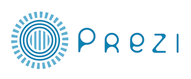 Potentiel pédagogique organisateur graphique dynamiqueCet outil de présentation permet d’offrir du concret et d’assurer une schématisation entre différents concepts. La présentation d’un objet d’étude se fait à la fois de manière globale et spécifique. Les élèves ont à la fois une vue d’ensemble de l’objet d’étude et les aspects plus détaillés qui y sont rattachés, selon le point de vue adopté. Il s’agit ici de l’établissement d’un réel réseau de concepts tel offert par d’autres applications comme CMAP.L’ordre de diffusion et de présentation de chacun des concepts ou des aspects est déterminé par le chemin que l’on attribue en utilisant la fonction PATH. Cet ordre est donc flexible et facile à modifier. Il est possible de présenter des relations cycliques entre divers éléments comme le cycle de la vie en sciences ou les étapes de stratégies de résolution de problèmes mathématiques.ébauche d’un travail coopératif Il est possible d’utiliser PREZI lors d’une session de remue-méninge coopérative en classe; le document qui en sera créé représentera les idées de tous et présenteront les liens faits entre les éléments.aide à l’étude Il est possible d’utiliser PREZI pour faire le compte rendu des notions et des liens nécessaires à la préparation à une évaluation. La participation de chacun permet une révision collective. De plus, la prise de notes est simplifiée lorsque le contenu est déjà schématisé. PREZI offre donc un tout nouveau sens aux apprentissages.outil de personnalisation Il peut permettre à chaque élève de s’exprimer sur différents phénomènes, d’émettre son opinion et de le soutenir ou défendre sa vision en présentant différents arguments et concepts